lMADONAS NOVADA PAŠVALDĪBA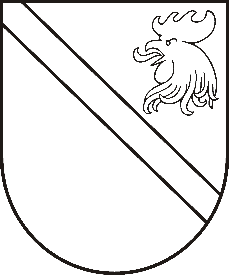 Reģ. Nr. 90000054572Saieta laukums 1, Madona, Madonas novads, LV-4801 t. 64860090, e-pasts: pasts@madona.lv ___________________________________________________________________________MADONAS NOVADA PAŠVALDĪBAS DOMESLĒMUMSMadonā2020.gada 30.jūlijā									           Nr.288									       (protokols Nr.15, 9.p.)Par zemes ierīcības projekta apstiprināšanu un nekustamā īpašuma lietošanas mērķa noteikšanu plānotajām zemes vienībām  nekustamajā īpašumā  “Upmaļi”, Ļaudonas pagasts, Madonas novadsMadonas novada pašvaldībā saņemts Marinas Sisojevas iesniegums (reģistrēts Madonas novada pašvaldībā 21.07.2020. ar Nr. MNP/2.1.3.1/20/2349) ar lūgumu apstiprināt zemes ierīkotājas Marinas Sisojevas (zemes ierīkotāja sertifikāts Nr. AA0148 derīgs līdz 11.08.2024) izstrādāto zemes ierīcības projektu nekustamā īpašuma “Upmaļi” zemes vienības ar kadastra apzīmējumu 7070 011 0033 ar kopējo platību 29.9 ha, kas atrodas Ļaudona pagastā, Madonas novadā, sadalei, izpildot Madonas novada pašvaldības izsniegtos nosacījumus.Pamatojoties uz Zemes ierīcības likumu, MK 02.08.2016.g. noteikumiem Nr.505 “Zemes ierīcības projekta izstrādes noteikumi” 26. un 28.punktu, “Nekustāmā īpašuma valsts kadastra likuma” 9.panta pirmās daļas 1.punktu, 20.06.2006. MK noteikumiem Nr.496 “Nekustamā īpašuma lietošanas mērķu klasifikācijas un nekustamā īpašuma lietošanas mērķu noteikšanas un maiņas kārtība” pirmās daļas 2 punktu, atklāti balsojot: PAR – 14 (Andrejs Ceļapīters, Artūrs Čačka, Andris Dombrovskis, Zigfrīds Gora, Antra Gotlaufa, Artūrs Grandāns, Gunārs Ikaunieks, Valda Kļaviņa, Agris Lungevičs, Ivars Miķelsons, Andris Sakne, Rihards Saulītis, Inese Strode, Aleksandrs Šrubs), PRET – NAV, ATTURAS – NAV, Madonas novada pašvaldības dome NOLEMJ:Apstiprināt zemes ierīkotājas Marinas Sisojevas 2020.gada 21. jūlija Madonas novada pašvaldībā iesniegto zemes ierīcības projektu, nekustamā īpašuma “Upmaļi” , zemes vienības ar kadastra apzīmējumu 7070 011 0033, kas atrodas Ļaudona pagastā, Madonas novadā, sadalei.  Zemes vienību sadalījuma robežas noteikt saskaņā ar zemes ierīcības projekta grafisko daļu (1.pielikums), kas ir šī lēmuma neatņemama sastāvdaļa.Plānotajai (projektētajai) zemes vienībai ar kadastra apzīmējumu 7070 011 0115), Ļaudona pagasts, Madonas novads, piešķirt nosaukumu “Upmaļu Mežs”  un noteikt nekustamā īpašuma lietošanas mērķi – zeme, uz kuras galvenā saimnieciskā darbība ir mežsaimniecība NĪLM kods 0201, 6.1 ha platībā.Plānotajai (projektētajai) zemes vienībai ar kadastra apzīmējumu 7070 011 0116), Ļaudona pagasts, Madonas novads, piešķirt nosaukumu “Upmaļu Mežs”  un noteikt nekustamā īpašuma lietošanas mērķi – zeme, uz kuras galvenā saimnieciskā darbība ir mežsaimniecība NĪLM kods 0201, 2.0 ha platībā.Plānotajai (paliekošajai) zemes vienībai ar kadastra apzīmējumu 7070 011 0117, Ļaudona pagasts, Madonas novads, saglabāt nosaukumu “Upmaļi”  un noteikt nekustamā īpašuma lietošanas mērķi – zeme, uz kuras galvenā saimnieciskā darbība ir lauksaimniecība NĪLM kods 0101, 21.8 ha platībā.Saskaņā ar Administratīvā procesa likuma 188.panta pirmo daļu, lēmumu var pārsūdzēt viena mēneša laikā no lēmuma spēkā stāšanās dienas Administratīvajā rajona tiesā.Saskaņā ar Administratīvā procesa likuma 70.panta pirmo daļu, lēmums stājas spēkā ar brīdi, kad tas paziņots adresātam.Domes priekšsēdētājs								         A.LungevičsR.Vucāne 20228813